Энгельсский технологический институт (филиал) федерального государственного бюджетного образовательного учреждения высшего образования  «Саратовский государственный технический университет имени Гагарина Ю.А.»Кафедра «Естественные и математические науки»РАБОЧАЯ ПРОГРАММА по дисциплинеБ.1.1.16. «Основы прикладной антропологии и биомеханики»Направление подготовки 29.03.05 «Конструирование изделий легкой промышленности»Профиль «Конструирование швейных изделий»Квалификация – бакалаврформа обучения – заочная курс – 2семестр – 3зачетных единиц –  4всего часов –144в том числе:лекции – 6практические занятия –  нетлабораторные занятия –10самостоятельная работа – 128зачет – нетэкзамен – 3 семестрРГР – неткурсовая работа – неткурсовой проект –  нетконтрольная работа - 3 семестр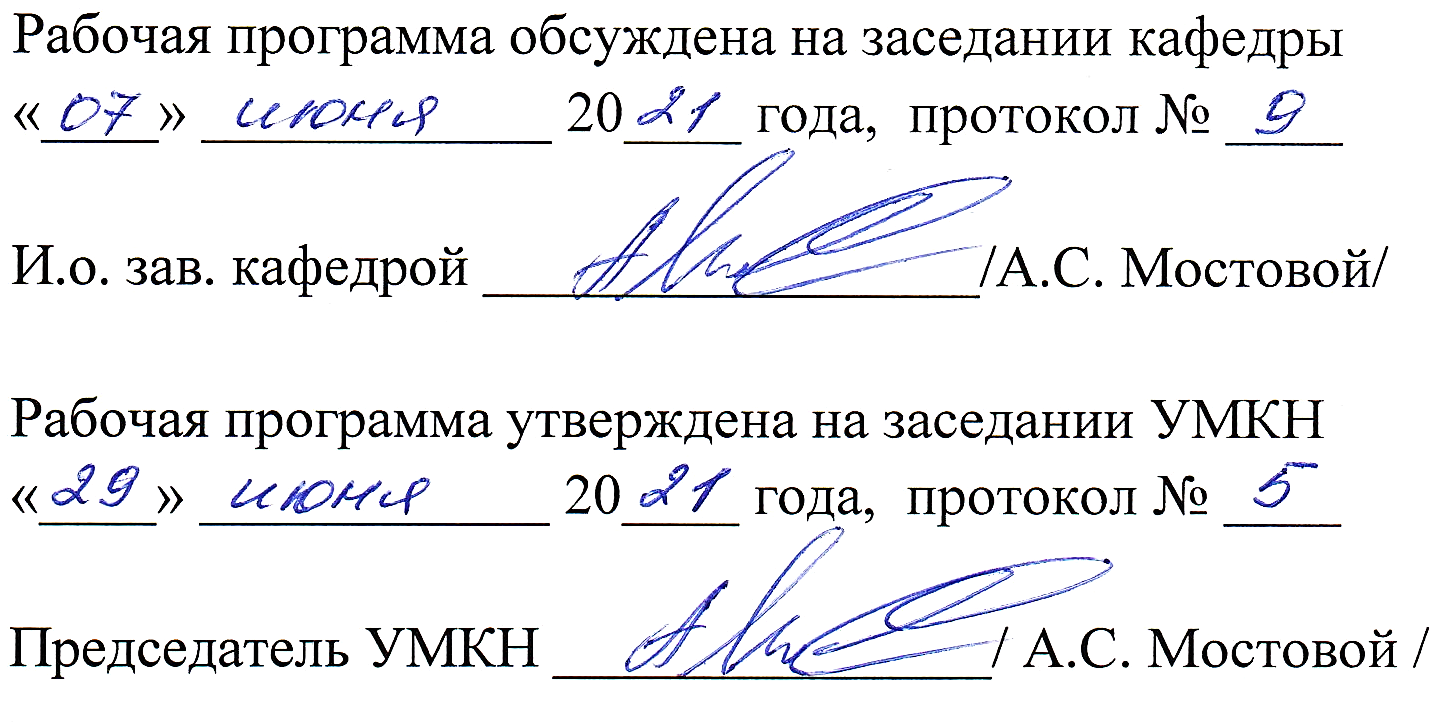 Энгельс 2021 г. Цели и задачи дисциплиныЦелью освоения дисциплины «Основы прикладной антропологии и биомеханики» является изучение анатомо-физиологического строения человека и законов варьирования антропометрических признаков для разных групп населения, вопросов антропологической стандартизации, теории и методов математической обработки результатов массового обследования населения, классификации типовых фигур для конструирования одежды.Задачами изучения дисциплины являются: формирование представлений о важности обширных и систематических антропологических данных о размерах и  форме тела человека при проектировании современной одежды; освоение и практическое закрепление знаний антропологической стандартизации взрослого и детского населения. Место дисциплины в структуре ОПОП ВО«Основы прикладной антропологии и биомеханики»  представляет собой дисциплину обязательной части учебного плана (Б.1.1.16) основной образовательной программы подготовки бакалавров по направлению 29.03.05 «Конструирование изделий легкой промышленности».Дисциплина основывается на знаниях умениях и компетенциях, формируемых дисциплинами: математика, физика, академический рисунок, технический рисунок.Освоение данной дисциплины необходимо для понимания и усвоения других дисциплин учебного плана, выполнения научно-исследовательской и выпускной квалификационной работы.Требования к результатам освоения дисциплиныВ результате изучения дисциплины выпускник должен обладать следующими компетенциями:ОПК-1: Способенприменять естественнонаучные и общеинженерные знания, методы математического анализа и моделирования в профессиональной  деятельности.ПК-7:.Способен выполнять работы при проведении антропометрических исследований.В результате освоения дисциплины студент должен:Знать: области естественнонаучных и общеинженерных знаний, размерную типологию населения, методику определения размерных признаков в статике и динамики, используемую при проектировании одежды, методы математического анализа и моделирования, используемые в профессиональной деятельности конструктора изделий легкой промышленности.Уметь: выделять из естественнонаучных и общеинженерных знаний, известных методов математического анализа и моделирования, требуемые в проектировании и производстве одежды, обуви, кожгалантереи, аксессуаров, изделий из кожи и меха, проводить антропометрические исследовании фигуры человека и использовать размерную типологию при проектировании современной одежды.Владеть:  навыками работы с измерительными инструментамии методами проведения антропометрических измерений фигуры человека навыками  совершенствования процессов проектирования и производства  одежды, обуви, кожгалантереи, аксессуаров, изделий из кожи и меха на основе  естественнонаучных и общеинженерных знаний,  известных методов математического анализа и моделирования.Структура и содержание дисциплиныСодержание лекционного курсаПеречень лабораторных занятийПеречень  практических работНе предусмотрено учебным планом.Задания для самостоятельной работы студентовКонтрольные задания и методические указания по их выполнению- Требования к выполнению: В процессе изучения дисциплины студенты выполняют 1 контрольную работу, в 3 семестре. Вариант контрольной работы определяется по последней цифре зачетной книжки. На каждый вопрос студент дает развернутый ответ, сопровождая (при необходимости) графическим материалом.В конце контрольной работы необходимо предоставить список использованных источников, по тексту дать ссылку на тот или иной источник, соответствующий представленному списку.Контрольная работа выполняется на отдельной тетради и сдается на кафедру в установленные сроки. После проверки преподавателем контрольная работа защищается студентом и оценивается «зачет» или «незачет».- Цель: закрепление курса «Основы прикладной антропологии и биомеханики».- Тематика вопросов контрольной работы может опережать тематику прослушанных лекций с целью самостоятельного изучения студентами несложных тем курса. В период сессии студенты слушают установочные и обзорные лекции по наиболее важным разделам, получают задания для выполнения контрольной работы.Вариант 1Поверхностные скелетные мышцы тела человека. Строение и форма мышц груди и живота.Типы телосложения женщин по схеме Б. Шкерли.Основные принципы построения размерной типологии населения. Выбор ведущих признаков.Вариант 2Форма и  строение костей позвоночного столба.Типы телосложения мужчин.Закономерности изменчивости размерных признаков.Вариант 3Форма и  строение костей скелета головы.Типы телосложения детей по схеме В.Г. Штефко.Основные принципы построения размерной типологии населения. Интервал безразличия, определение оптимального числа типовых фигур.Вариант 4Форма и  строение костей скелета верхних конечностей.Методика антропометрических исследований.Новая размерная типология взрослого и детского населения (1999-2003 гг.)	Вариант 5Тотальные (общие) морфологические признаки тела человека.Поверхностные скелетные мышцы тела человека. Строение и форма мышц спины и задней стороны шеи.Динамическая антропометрия и ее применение в промышленностиюВариант 6Конституция и телосложение. Основные признаки, определяющие телосложение.Строение и форма мышц, соединение со скелетом, тонус и работа мышц.Использование антропометрических стандартов при проектировании одежды.Вариант 7.Понятие об осанке, условия равновесия тела. Типы осанки и методы ее исследования.Поверхностные скелетные мышцы тела человека. Строение и форма мышц плечевого пояса и свободных верхних конечностей.Совершенствование методов исследования внешней формы тела человека.Вариант 8.Поверхностные скелетные мышцы тела человека. Строение и форма мышц таза и нижних конечностей.Основы биомеханики. Физиология движений человека. Теоретические основы эргономического проектирования специальной одежды.Методы проектирования макетов фигур и манекенов для одежды.Вариант 9.Форма и  строение костей скелета грудной клетки.Типы телосложения женщин по схеме И.Б. Галанта.Основные принципы построения размерной типологии населения. Антропометрические размеро-ростовочные стандарты – методы расчета для взрослого населенияВариант 0.Форма и  строение костей скелета нижних конечностей.Пропорции тела человека.Основные принципы построения размерной типологии Особенности построения размерной типологии для детского населения.Расчетно-графическая работаНе предусмотрено учебным планом.Курсовая работаНе предусмотрено учебным планом.Курсовой проектНе предусмотрено учебным планом.Фонд оценочных средств для проведения промежуточной аттестации обучающихся по дисциплине(модулю)В процессе освоения образовательной программы у студентов формируется следующие компетенции:УРОВНИ ОСВОЕНИЯ КОМПЕТЕНЦИИ ОПК-1УРОВНИ ОСВОЕНИЯ КОМПЕТЕНЦИИ  ПК-7Для определения достигнутой обучающимся степени освоения материала используется система тестов, устных опросов и лабораторных заданий, выполняемых как на занятии, так и самостоятельно.Шкала оценивания результатов:неудовлетворительно – 0 –30%удовлетворительно – 31 –60%хорошо – 61 – 85%отлично – 86 –100%Вопросы для экзаменаХарактеристика формы туловища: скелет, мышцы, форма передней  и задней поверхности грудной и брюшной области.Характеристика формы плечевого пояса и верхних конечностей тела человека: скелет, мышцы, форма верхней опорной поверхности тела, форма рук.Характеристика формы тазового пояса и нижних конечностей тела человека: скелет, мышцы, форма нижней опорной поверхности тела, форма ног.Общая характеристика морфологических признаков, определяющих внешнюю форму тела человека.Тотальные (общие) морфологические признаки тела, их возрастная, половая, территориальная, индивидуальная и эпохальная изменчивость.Пропорции тела человека, их характеристика. Основные признаки, определяющие пропорции тела. Половые и возрастные изменения пропорций тела.Типы телосложения мужских и женских фигур и характеристика основных признаков, положенных в основу их классификации.Осанка. Основные признаки, характеризующие осанку фигуры человека. Классификация осанки фигур, используемая в швейной промышленности.Общие принципы современной методики антропометрических исследований. Основные антропометрические точки, плоскости, приборы.Общая характеристика размерных признаков, определяющих размеры и форму тела человека. Зависимость размеров и формы тела человека от телосложения и осанки, связь с пропорциями.Программы и виды измерений взрослого и детского населения. Антропометрические признаки для целей конструирования одежды.Современная размерная характеристика тела человека. Разметка поверхности фигуры и порядок снятия измерений.Классификация измерений тела человека, их символика. Использование различных видов измерений при конструировании одежды.Особенности динамической антропометрии и возможности ее применения при конструировании одежды.Совершенствование методов исследований размерной характеристики для целей конструирования одежды. Основные принципы бесконтактных методов исследования.Состав и характеристика выборки населения при создании размерной типологии населения. Основные требования к выборке.Первая и вторая закономерности распределения и изменчивости размерных  признаков тела человека.Третья закономерность распределения и изменчивости размерных признаков тела человека. Коэффициент корреляции. Оценка степени связи между признаками.Ведущие и подчинённые размерные признаки. Требования, предъявляемые к ведущим признакам.Интервал безразличия.Удовлётворённость населения системой типовых фигур. Зависимость удовлетворённости от различных факторов. Определение оптимального числа типовых фигур.Принципы расчета антропометрических размерно-ростовочных стандартов. Определение значений подчинённых признаков с использованием уравнений множественной регрессии.Классификация типовых фигур мужчин и женщин для целей конструирования одежды.Особенности построения размерной типологии детей. Методика исследования размеров тела детей.Размероростовочный ассортимент. Принципы построения и расчёта шкал процентного распределения типовых фигур для массового производства одежды, их практическое применение.Макеты фигур и манекены для одежды. Классификация промышленных манекенов.Образовательные технологииЛекции читаются с использованием мультимедийных технологий. Используются как традиционные (информационной, объяснительно-иллюстративной, обзорно-повторительной лекций), так и инновационные формы лекций, такие как, лекция-визуализация.На лабораторных занятиях предусмотрено использование мультимедийных презентаций для активизации восприятия материала,Удельный вес занятий, проводимых в интерактивных формах, составляет не менее 20%.Перечень учебно-методического обеспечения подисциплинеПеречень учебно-методического обеспечения подисциплинеВерещака, Т. Ю. Основы конструкторской подготовки моделей к производству : учебное пособие для студентов вузов / Т. Ю. Верещака. — Саратов :Ай Пи Эр Медиа, 2018. — 73 c. — ISBN 978-5-4486-0180-4. — Текст : электронный // Электронно-библиотечная система IPR BOOKS : [сайт]. — URL: http://www.iprbookshop.ru/70273.html — Режим доступа: для авторизир. пользователей.Избранные главы конструирования одежды. Системы конструирования одежды [Электронный ресурс]: учебное пособие/ Ю.А. Коваленко [и др.].— Электрон.текстовые данные.— Казань: Казанский национальный исследовательский технологический университет, 2016.— 80 c.— Режим доступа: http://www.iprbookshop.ru/61846.html.— ЭБС «IPRbooks».Особенности ассортимента и задачи проектирования детской одежды различного назначения [Электронный ресурс]/ Е.А. Баландина [и др.].— Электрон.текстовые данные.— Омск: Омский государственный институт сервиса, Омский государственный технический университет, 2015.— 188 c.— Режим доступа: http://www.iprbookshop.ru/75024.html.— ЭБС «IPRbooks».Лашина И.В. Проблемные вопросы и совершенствование процесса проектирования женской поясной одежды [Электронный ресурс]/ Лашина И.В.— Электрон.текстовые данные.— Омск: Омский государственный институт сервиса, Омский государственный технический университет, 2014.— 99 c.— Режим доступа: http://www.iprbookshop.ru/32792.html.— ЭБС «IPRbooks».Ермаков В.А. Антропология [Электронный ресурс]: учебное пособие/ Ермаков В.А.— Электрон. текстовые данные.— М.: Евразийский открытый институт, 2011.— 112 c.— Режим доступа: http://www.iprbookshop.ru/10611 .— ЭБС«IPRbooks».Бегун П.И. Биомеханика [Электронный ресурс]: учебник/ Бегун П.И., Шукейло Ю.А.— Электрон.текстовые данные.— СПб.: Политехника, 2012.— 463 c.— Режим доступа: http://www.iprbookshop.ru/16294.— ЭБС«IPRbooks».Конструирование одежды с элементами САПР: Учебник для вузов/ Е.Б. Коблякова, Г.С. Ивлева, В.Е. Романов и др. - 4-е изд., перераб. и доп.; Под ред. Е.Б. Кобляковой. – М.: КДУ, 2007.-464 с. Всего 10экз.Лабораторный практикум по конструированию одежды с элементами САПР: Учебное пособие для вузов/ Е.Б. Коблякова, А.И. Мартынова, Г.С. Ивлева и др. - 2-е изд., перераб. и доп.; Под ред. Е.Б. Кобляковой. – М.: КДУ, 2992.-320 с. Всего 46экз.Основы прикладной антропологии и биомеханики. Учебник для вузов / Т.Н. Дунаевская, Е.Б. Коблякова, Г.СМ. Ивлева, Р.В. Иевлева, под ред. Е.Б. Кобляковой. – СПб.: МГУДТ, 2005. – 280 с. Всего 1экз.Шершнева Л.П., Пирязева Т.В., Ларькина Л.В. Основы прикладной антропологии и биомеханики: учебное пособие. – М.: ФОРУМ: ИНФРА-М, 2004. – 144 с. Всего 3экз.Смирнова Н.И. Проектирование конструкций швейных изделий для индивидуального потребителя/ Н.И. Смирнова, Н.М. Конопальцева: Учеб.пособие.- М.: ФОРУМ: ИНФА.- М, 2005.-432с. Всего 3экз.Размерная типология населения с основами анатомии и морфологии/ Т.Н. Дунаевская, Е.Б. Коблякова, Г.С. Ивлева, Р.В. Иевлева; Под ред. Е.Б. Кобляковой. - М.: Мастерство; Издательский центр «Академия», 2001. - 288с. Всего 1экз.ГОСТ 31399-2009 Классификация типовых фигур мужчин по ростам, размерам и полнотным группам для проектирования одежды : утвержден и введен Федеральным агентством по техническому регулированию и метрологии от 23 июня 2010 г. N 111-ст.  Дата введения 2010-07-01. - URL: http://docs.cntd.ru/document/gost-31399-2009. –Текст: электронный.ГОСТ 31396-2009 Классификация типовых фигур женщин по ростам, размерам и полнотным группам для проектирования одежды : утвержден и введен Федеральным агентством по техническому регулированию и метрологии от 23 июня 2010 г. N 108-ст. Дата введения 2010-07-01. - URL: http://docs.cntd.ru/document/gost-31396-2009. –Текст: электронный.ГОСТ 17916-86 Фигуры девочек типовые. Размерные признаки для проектирования одежды : утвержден и введен постановлением Государственного комитета СССР по стандартам от 26 марта 1986 г. N 692. Дата введения 1987-01-01.- URL: http://docs.cntd.ru/document/1200018431. –Текст: электронный.ГОСТ 17917-86 Фигуры мальчиков типовые. Размерные признаки для проектирования одежды : утвержден и введен постановлением Государственного комитета СССР по стандартам от 26 марта 1986 г. N 693. Дата введения 1987-01-01. - URL: http://docs.cntd.ru/document/1200018432. –Текст: электронный.Интернет-ресурсы19. https://vk.com/topic-52512447_29382834?offset=40http://modanews.ru/book/export/html/70http://www.bibliolink.ru/publ/28-1-0-483Портал легкой промышленности. - URL: http://legprom.org/ Источники ИОСhttp://www.iprbookshop.ru/ - электронно-библиотечная система IPR BOOKSИнформационно-образовательная среда ЭТИ (филиал) СГТУ http://techn.sstu.ru/16. Материально-техническое обеспечение1. Учебная аудитория для проведения занятий лекционного типа, групповых и индивидуальных консультаций, текущего контроля, промежуточной аттестации, самостоятельной работы студентовУкомплектована специализированной мебелью и техническими средствами обручения: 12 столов, 24стула, рабочее место преподавателя; меловая доска рулонный проекционный экран Lumien Master Picture; ноутбук Lenovo J580 (I3/4Гб/500, мышь) с выходом в Интернет и доступом в информационно-образовательную среду ЭТИ (филиал) СГТУ имени Гагарина Ю.А., учебно-наглядные пособия, обеспечивающие тематические иллюстрации по рабочей программе дисциплины.2. Учебная аудитория для проведения  лабораторных занятий, групповых и индивидуальных консультаций, текущего контроля, промежуточной аттестации, самостоятельной работы студентовУкомплектована специализированной мебелью и техническими средствами обручения: 6 столов, 12 стульев, доска для написания мелом, манекены 10 шт., чертежные инструменты, сантиметровые ленты, ростомер, стеллаж с демонстрационными образцами, учебно-наглядные пособия, обеспечивающие тематические иллюстрации по рабочей программе дисциплины.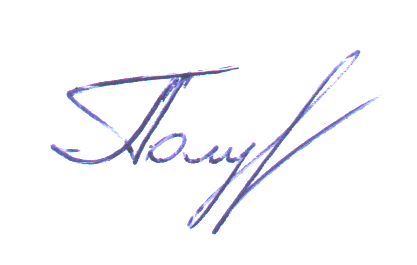 Рабочую программу составил(а):   к.т.н., доц. Полушенко И.Г.17. Дополнения и изменения в рабочей программеРабочая программа пересмотрена на заседании кафедры«____»_________ 20   ___ года, протокол № _________Зав. кафедрой _______________/_____________/Внесенные изменения утверждены на заседании УМКС/УМКН«_____»_________ 20  __ года, протокол № ____Председатель УМКС/УМКН ________/______________/ Код и наименование компетенции(результат освоения)Код и наименование индикатора достижения компетенции (составляющей компетенции)ОПК-1: Способенприменять естественно-научные и общеинженерные знания, методы математического анализа и моделирования в профессиональной  деятельностиИД-1ОПК-1 Знать: области естественнонаучных и общеинженерных знаний, методы математического анализа и моделирования, используемые в профессиональной деятельности конструктора изделий легкой промышленности.ОПК-1: Способенприменять естественно-научные и общеинженерные знания, методы математического анализа и моделирования в профессиональной  деятельностиИД-2ОПК-1 Уметь: выделять из естественнонаучных и общеинженерных знаний, известных методов математического анализа и моделирования, требуемые в проектировании и производстве одежды, изделий из кожи и меха.ОПК-1: Способенприменять естественно-научные и общеинженерные знания, методы математического анализа и моделирования в профессиональной  деятельностиИД-3ОПК-1 Владеть: навыками совершенствования процессов проектирования и производства одежды, изделий из кожи и меха на основе естественнонаучных и общеинженерных знаний, известных методов математического анализа и моделирования.ПК-7:Способен выполнять работы при проведении антропометрических исследованийИД-1ПК-7Знать:  размерную типологию населения, методику определения размерных признаков в статике и динамики, используемую при проектировании одеждыПК-7:Способен выполнять работы при проведении антропометрических исследованийИД-2ПК-7Уметь: проводить антропометрические исследовании фигуры человека и использовать размерную типологию при проектировании современной одежды ПК-7:Способен выполнять работы при проведении антропометрических исследованийИД-3ПК-7Владеть:навыками работы с измерительными инструментамии методами проведения антропометрических измерений фигуры человекаКод и наименование индикатора достижения компетенцииНаименование показателя оценивания(результата обучения по дисциплине)ИД-1ОПК-1 Знать: области естественнонаучных и общеинженерных знаний, методы математического анализа и моделирования, используемые в профессиональной деятельности конструктора изделий легкой промышленности.Знание методов математического анализа и моделирования, используемые в профессиональной деятельности конструктора изделий легкой промышленности.ИД-2ОПК-1 Уметь: выделять из естественнонаучных и общеинженерных знаний, известных методов математического анализа и моделирования, требуемые в проектировании и производстве одежды, изделий из кожи и меха.Умение выделять из естественнонаучных и общеинженерных знаний, известных методов математического анализа и моделирования, требуемые в проектировании и производстве одежды, изделий из кожи и меха.ИД-3ОПК-1 Владеть: навыками совершенствования процессов проектирования и производства одежды, изделий из кожи и меха на основе естественнонаучных и общеинженерных знаний, известных методов математического анализа и моделирования.Владение навыками совершенствования процессов проектирования и производства одежды, изделий из кожи и меха на основе естественнонаучных и общеинженерных знаний, известных методов математического анализа и моделирования.ИД-1ПК-7Знать: размерную типологию населения, методику определения размерных признаков в статике и динамики, используемую при проектировании одеждыЗнание размерной типологии населения, методики определения размерных признаков в статике и динамики, используемой при проектировании одежды.ИД-2ПК-7Уметь: проводить антропометрические исследования фигуры человека и использовать размерную типологию при проектировании современной одеждыУмение проводить антропометрические исследования фигуры человека, умение  использовать размерную типологию при проектировании современной одежды.ИД-3ПК-7Владеть:навыками работы с измерительными инструментамии методами проведения антропометрических измерений фигуры человекаВладение навыками работы с измерительными инструментамии методами проведения антропометрических измерений фигуры человека.№ те- мыНаименование темыЧасыЧасыЧасыЧасыЧасы№ те- мыНаименование темывсеголекциипрактические лабораторныеСРС12345671Введение. Значение размернойантропологической стандартизации для конструирования одежды.151--142Элементы анатомии и морфологии человека. Основные морфологические признаки внешней формы телачеловека.251-2223Метод антропометрических исследований населения. Макеты фигур и манекены для одежды.231-2204Закономерности распределения частот вариантов антропометрическихпризнаков.131-125Основные принципы построения размерной типологии населения и размерныхантропометрическихстандартов.151-2126Размерно-ростовочныестандарты взрослогоидетскогонаселения.Размерно-ростовочный ассортимент.151-2127Изменчивостьразмерныхпризнаков типовых фигур – основа градациилекал.14--212Подготовка к экзамену. 2424Итого:1446-10128№темыВсегочасов№Лек-цииТема лекции. Вопросы, отрабатываемые на лекцииУчебно-методи-ческое обеспечение12345111Введение. Значение размерной антропологической стандартизации для конструирования одежды.Особенности конструирования и изготовления одежды в массовом производстве. Значение размерной антропологической стандартизации для конструирования одежды и улучшения ее качества. Основные принципы разработки размерных стандартов.1-6211Элементы анатомии и морфологии человека. Основные морфологические признаки внешней формы тела человека. Общая характеристика внешней формы тела человека. Форма отдельных частей тела: туловище, плечевой пояс и верхние конечности, тазовый пояс и нижние конечности: (скелет, мышцы,форма верхней опорной поверхности тела, форма рук, форма ног).Пропорции тела. Понятие о пропорциях тела. Основные признаки, определяющие пропорции тела. Характеристика основных типов пропорций тела: долихоморфного, мезоморфного, брахиморфного. Половые и возрастные изменения пропорций тела.Телосложение. Осанка. 1-6312Методика антропометрических исследований населения. Макеты фигур и манекены для одежды.Общие положения и основные принципы антропометрической методики. Основные антропометрические точки, плоскости.Общая характеристика размерных признаков, определяющих размеры и форму тела человека. Зависимость размеров и формы тела человека от телосложения и осанки, связь с пропорциями. Понятие динамической антропометрии. Возможности применения результатов динамической антропометрии при проектировании прибавок на свободное облегание в одежде и определении оптимальной растяжимости текстильных материалов.Макеты фигур и манекены для одежды. Классификация промышленных манекенов. Принципы проектирования типовых фигур и манекенов для одежды. 1-6412Закономерности распределения частот вариантов антропометрических признаков.Закономерности распределения частот вариантов антропометрических признаков. Нормальное распределение. Асимметрия и эксцесс. Погрешность. Распределение сочетаний двух и более признаков. Корреляция между антропометрическими признаками. Понятие регрессии. Коэффициент регрессии. Принципы составления и расчета уравнения множественной регрессии при расчете антропометрических размерно-ростовочных стандартов.1-6513Основные принципы построения размерной типологии населения и размерныхантропометрических стандартов.Понятие о размерной типологии. Понятие об удовлетворенности населения системой типовых фигур. Основные этапы разработки стандартов типовых фигур. Ведущие и подчиненные размерные признаки. Интервал безразличия. Зависимость интервала безразличия от различных факторов.Определение оптимального числа типовых фигур. Закономерность повышения удовлетворенности при увеличении числа типовых фигур.Расчет антропометрических размерно-ростовочных стандартов. Расчет значений подчиненных признаков по уравнениям множественной регрессии.1-6613Размерно-ростовочные стандарты взрослого и детского населения. Размерно-ростовочный ассортимент.Понятие о размерно-ростовочных стандартах.Классификация типовых фигур мужчин и женщин. Обозначение размеров одежды. Особенности построения размерной типологии детей и подростков.Классификация типовых фигур детей.Размероростовочный ассортимент. Построение шкал процентного распределения типовых фигур для промышленного производства одежды.1-6Итого6№ темы  Кол-во часов№ заня-тияТема лабораторного занятия.Вопросы, отрабатываемые на занятии.Учебно-методическое обеспечение12345222Анатомическое строение тела человека.Морфологическая характеристика внешней формы тела человека.Изучение формы и строения двигательного аппарата тела человека (скелета и мышц).Определение типа пропорций, телосложения, конституции, осанки своей фигуры, формы рук и ног.7-16322Размерная характеристика тела человека.Построение развертки верхней опорной поверхности тела человека.Освоение методики измеренияразмерных признаков, используемых при проектировании одежды массового производства.Построение примерной развертки верхней части поверхности тела с использованием измерений. Изготовление макета развертки и проверка ее соответствия исходной поверхности тела человека.7-16523Определение оптимального числа типов фигур, размерный ассортимент.Определение оптимального числа типов фигур при различном заданном уровне удовлетворенности населения одеждой по одному и двум ведущим признакам.7-16624Размерные стандарты тела человека.Ознакомление с принципами построения действующих в промышленности стандартов, классификацией типовых фигур по заданным значениям их ведущих размерных признаков.7-16725Анализ изменений конструктивных параметров одежды на основе изменчивости размерных признаков типовых фигурПроведение анализа изменчивости размерных признаков типовых фигур взрослых и детей, используемых при конструировании одежды. Определение числовых значений межразмерных и межростовых изменений основных конструктивных параметров изделия.7-16Итого10№темыВсегочасовВопросы для самостоятельного изучения (задания)Учебно-методическое обеспечение114Использование антропологических данных о размерах и форме тела человека при проектировании современной одежды.1-12,17-20222Строение и форма суставов. Кинематические цепи. Влияние формы и строения скелета и мышц на форму деталей швейныхизделий.1-12,17-2038Методы исследования осанки1-12,17-2038Программы измерений. Бесконтактные методы антропологических исследований. Методы проектирования макетов фигур и манекенов для одежды.1-12,17-2034Изготовление макета развертки верхней опорной поверхноститела человека.1-12,17-2046Основные параметры вариационного ряда. Свойства нормального распределения. Асимметрия, эксцесс, погрешность.1-12,17-2046Правила составления корреляционной решетки1-12,17-20512Методы расчета антропометрических размерно-ростовочных  стандартов.1-12,17-20612Изучение размерно-ростовочных стандартов взрослого идетского населения, шкал процентного распределения типовых фигур.1-12,17-20712Основные принципы и способы градации лекал.1-12,17-2024Подготовка к экзаменуИтого128№ ппНазвание компетенцииСоставляющие действия компетенцииТехнологии формиро-ванияСредства и технологии оценки123451ОПК-1. Способен применять естественнонаучные и обще-инженерные знания, методы математического анализа и моделирования в профессиональной деятельности.Студент должен знать: области естественнонаучных и общеинженерных знаний, методы математического анализа и моделирования, используемые в профессиональной деятельности конструктора изделий легкой промышленности.Лекции, лаборат. занятия, СРСОпрос, доклад, выступление1ОПК-1. Способен применять естественнонаучные и обще-инженерные знания, методы математического анализа и моделирования в профессиональной деятельности.Студент должен уметь: выделять из естественнонаучных и общеинженерных знаний, известных методов математического анализа и моделирования, требуемые в проектировании и производстве одежды, обуви, кожгалантереи, аксессуаров, изделий из кожи и меха.Лекции, лаборат. занятия, СРСДемонстрацияпрактических навыков1ОПК-1. Способен применять естественнонаучные и обще-инженерные знания, методы математического анализа и моделирования в профессиональной деятельности.Студент должен владеть: навыками  совершенствования процессов проектирования и производства  одежды, обуви, кожгалантереи, аксессуаров, изделий из кожи и меха на основе  естественнонаучных и общеинженерных знаний,  известных методов математического анализа и моделирования.Лекции, лаборат. занятия, СРСТестирова-ние2ПК-7 Способен выполнять работы при проведении антропометрических исследованийСтудент должен знать: :  размерную типологию населения, методику определения размерных признаков в статике и динамики, используемую при проектировании одежды .Лекции, лаборат. занятия, СРСОпрос, доклад, выступле-ние2ПК-7 Способен выполнять работы при проведении антропометрических исследованийСтудент должен уметь: проводить антропометрические исследовании фигуры человека и использовать размерную типологию при проектировании современной одежды.Лекции, лаборат. занятия, СРСОпрос2ПК-7 Способен выполнять работы при проведении антропометрических исследованийСтудент должен владеть: навыками работы с измерительными инструментамии методами проведения антропометрических измерений фигуры человека средствами антропометрических исследований.Лекции, лаборат. занятия, СРСТестирова-ниеОПК-1Формулировка:Способен применять естественнонаучные и общеинженерные знания, методы математического анализа и моделирования в профессиональной деятельности. Ступени уровней освоения компетенцийОтличительные признакиПороговый(удовлетворительный)Студент должен знать: методы математического анализа и моделирования, используемые в профессиональной деятельности конструктора изделий легкой промышленности.Студент должен уметь: выделять из естественнонаучных и общеинженерных знаний, известных методов математического анализа и моделирования, требуемые в проектировании и производстве одежды, обуви, кожгалантереи, аксессуаров, изделий из кожи и меха.Студент должен владеть: навыками проектирования и производства одежды, обуви, кожгалантереи, аксессуаров, изделий из кожи и меха на основе известных методов математического анализа и моделирования.Продвинутый(хорошо)Студент должен знать: области естественнонаучных и общеинженерных знаний, методы математического анализа и моделирования, используемые в профессиональной деятельности конструктора изделий легкой промышленности.Студент должен уметь: анализировать и выделять из естественнонаучных и общеинженерных знаний, известных методов математического анализа и моделирования, требуемые в проектировании и производстве одежды, обуви, кожгалантереи, аксессуаров, изделий из кожи и меха.Студент должен владеть: навыками совершенствования процессов проектирования и производства  одежды, обуви, кожгалантереи, аксессуаров, изделий из кожи и меха на основе  естественнонаучных и общеинженерных знаний, известных методов математического анализа и моделирования.Высокий (отлично)Студент должен знать: области естественнонаучных и общеинженерных знаний, методы математического анализа и моделирования, используемые в профессиональной деятельности конструктора изделий легкой промышленности.Студент должен уметь: анализировать и выделять из естественнонаучных и общеинженерных знаний, известных методов математического анализа и моделирования, требуемые в проектировании и производстве одежды, обуви, кожгалантереи, аксессуаров, изделий из кожи и меха и применять их на практике.Студент должен владеть: на основе естественнонаучных и общеинженерных знаний, известных методов математического анализа и моделирования отличными навыками совершенствования процессов проектирования и производства одежды, обуви, кожгалантереи, аксессуаров, изделий из кожи и меха.ПК-7Формулировка:Способен выполнять работы при проведении антропометрических исследованийСтупени уровней освоения компетенцийОтличительные признакиПороговый(удовлетворительный)Студент должен знать: элементы анатомии, морфологии и биомеханики человека; методы исследования размеров тела человека в статике и динамике; принципы построения размерной типологии взрослого и детского населения.Студент должен уметь: использовать результаты антропометрических исследований размеров тела человека при проектировании одежды и обуви; работать со стандартами.Студент должен владеть: средствами антропометрических исследований.Продвинутый (хорошо)Студент должен знать: элементы анатомии, морфологии и биомеханики человека; методы исследования размеров тела человека в статике и динамике; методы исследования внешней формы тела человека; принципы построения размерной типологии взрослого и детского населения.Студент должен уметь: использовать результаты антропометрических исследований размеров тела человека при проектировании одежды и обуви; работать со стандартами; оценивать антропометрическое соответствие разработанных изделий в статике и динамике.Студент должен владеть: средствами антропометрических исследований; методами расчета основных статистических параметров и уравнений регрессии, характеризующих связь между размерными признаками; теоретическими основами и принципами построения размерной типологии для всех групп: населения.Высокий (отлично)Студент знает: элементы анатомии, морфологии и биомеханики человека; методы исследования размеров тела человека в статике и динамике; методы исследования внешней формы тела человека; принципы построения размерной типологии взрослого и детского населения; проблемы использования размерной типологии в промышленности.Студент умеет: использовать результаты антропометрических исследований размеров тела человека при проектировании одежды и обуви; работать со стандартами; оценивать антропометрическое соответствие разработанных изделий в статике и динамике; правильно рассчитывать размерно-полнотный ассортимент одежды для различных регионов.Студент владеть средствами антропометрических исследований; методами расчета основных статистических параметров и уравнений регрессии, характеризующих связь между размерными признаками; теоретическими основами и принципами построения размерной типологии для всех групп: населения; методами оценки достоверности  различий показателей выборки.Программное обеспечение:  Microsoft Windows 7. Microsoft Office 2010 (Word, Excel, PowerPoint), Google Chrome. 